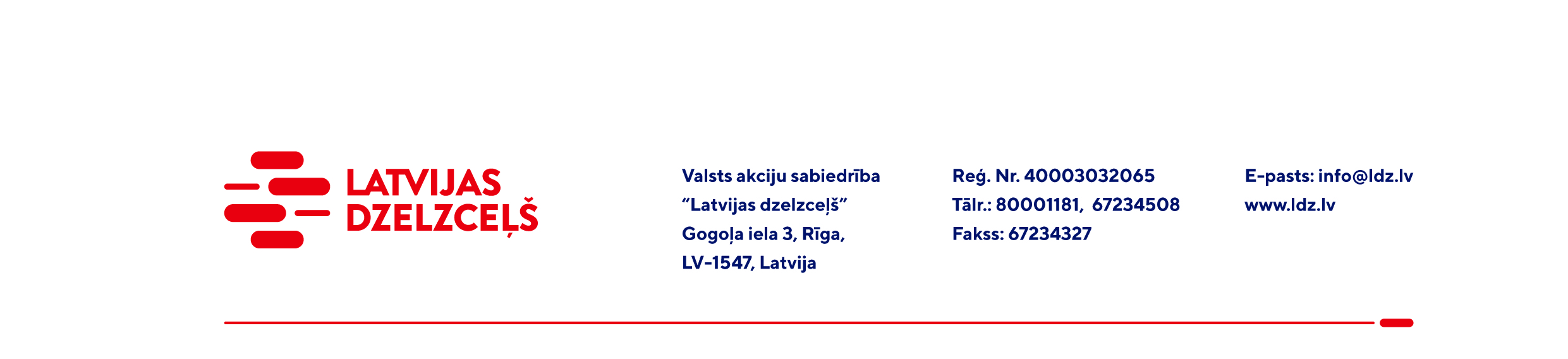 UZAICINĀJUMs komercpiedāvājuma iesniegšanaiValsts akciju sabiedrības “Latvijas dzelzceļš” Elektrotehniskā pārvalde organizē tirgus izpēti “Telekomunikāciju komutācijas skapju iegāde” (turpmāk – Iepirkums), tādēļ aicinām Jūs, ieinteresētības gadījumā, iesniegt savu komercpiedāvājumu:Preces piegādes termiņš: 2 (divi) mēneši no līguma noslēgšanas (pasūtījuma veikšanas)  dienas.Samaksas nosacījumi: apmaksa tiek veikta 60 kalendāro dienu laikā no rēķina saņemšanas dienas.Piedāvājuma (preču pozīciju) cenā jābūt iekļautiem visiem izdevumiem, atlaidēm, transportēšanas, pārkraušanas un administratīvām izmaksām, t.sk. nodokļiem (izņemot PVN), saskaņā ar Latvijas Republikas tiesību aktiem, apdrošināšanas maksai, u.c.Lūdzam Jūs līdz 2022.gada 17.jūnijam atsūtīt komercpiedāvājumu ar paraksttiesīgās personas parakstu uz VAS “Latvijas dzelzceļš” elektroniskā pasta adresi: ep@ldz.lv.Šīs tirgus izpētes mērķis ir informācijas iegūšana nepieciešamās preces iegādes iespēju apzināšanai un nerada VAS “Latvijas dzelzceļš” pienākumu veikt darījumu par tirgus izpētē noteikto priekšmetu.Uzaicinājumā minētos personas datus to saņēmējs drīkst apstrādāt tikai saskaņā ar Fizisko personu datu apstrādes likuma prasībām.N. P. K.Preces nosaukumsMēr-vienībaDaudzums Cena par vienību, EUR bez PVNSumma, EUR bez PVN1Ārtelpu dubultsienu skapis, montāžai uz zemes, ar pamatu, ar ventilāciju un apsildi, pelēks, IP56-66, 19*, W=600mm, D=400mm, H=800-1400mmgab.3KOPĀ:KOPĀ:KOPĀ:KOPĀ:KOPĀ: